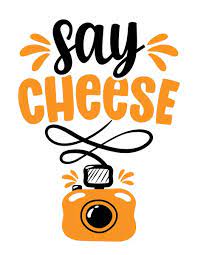 Dear Families, Class Photos will be taken on the following dates:Tuesday 7 February:  Years 12 - 9Wednesday 8 February:  Years Prep - 8Attached is the Photo Schedule ORDERING:  Just Photography is using their POST PAID online ordering system which means that families no longer need to pre-purchase school photos. It’s the same as last year. PRE-REGISTER:  Please look out for pre-registration flyer which will come home with students this week.   Flyers are personalised with the student's photo code.  Please follow the instructions on the flyer to pre-register to be notified when the webshop is open.ON PHOTO DAY:  Every student will be photographed with their class/cohort.  Students will bring home a shoot day flyer the student’s photo code. If you have not already registered, please do so as per the instructions on the flyer. SIBLING PHOTOS:  There is no need to register for sibling photos.  Sibling photos will be taken in M block between 0745-0815.  If your ELDEST child is in Year 12 to Year 9, we will take their photo on Tuesday 7 February.  If your ELDEST child is in year Prep to Year 8, we will photograph on Wednesday 8 February.  Please note - if this doesn’t suit, then you can send your children in on the other day. WEBSHOP:  Will be open approximately 5 weeks after photo day.  Parents and care givers can preview all photos before purchasing.  DELIVERY:  Photos will be delivered to the school within 8-10 weeks.ABSENT STUDENTS:  The photographers will be at school on Tuesday 21 February to photograph students that were absent on photo day.  More information will be communicated by the school.QUESTIONS:   To obtain student photo codes or to ask any questions, please contact the studio, we are happy to assist.Just PhotographyPhone: 0412 732 797Email:  info@justphotography.com.au 
Address: PO Box 139 Grange QLD 4051
Website: www.justphotography.com.au